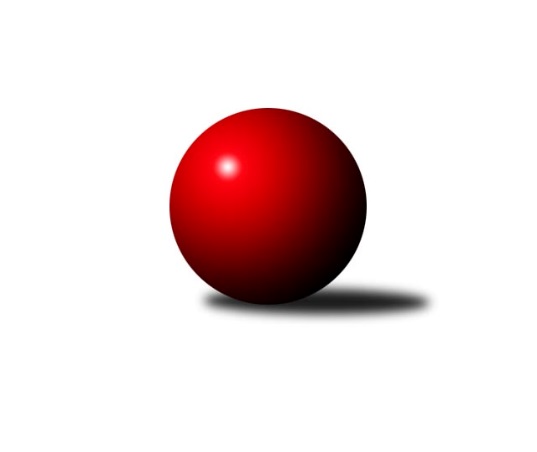 Č.18Ročník 2019/2020	25.5.2024 2. KLM B 2019/2020Statistika 18. kolaTabulka družstev:		družstvo	záp	výh	rem	proh	skore	sety	průměr	body	plné	dorážka	chyby	1.	TJ Spartak Přerov	18	15	1	2	101.5 : 42.5 	(254.0 : 178.0)	3444	31	2282	1163	21.4	2.	KK Blansko	18	13	2	3	94.5 : 49.5 	(246.5 : 185.5)	3390	28	2249	1140	27.2	3.	KC Zlín	18	12	0	6	87.0 : 57.0 	(240.0 : 192.0)	3339	24	2217	1121	24.6	4.	HKK Olomouc	18	12	0	6	85.0 : 59.0 	(232.0 : 200.0)	3319	24	2207	1113	25.6	5.	TJ Sl. Kamenice nad Lipou	18	11	1	6	80.0 : 64.0 	(226.5 : 205.5)	3345	23	2232	1113	29.5	6.	KK Mor.Slávia Brno	18	9	0	9	68.0 : 76.0 	(207.0 : 225.0)	3291	18	2204	1087	28.9	7.	TJ Start Rychnov n. Kn.	18	8	0	10	74.0 : 70.0 	(231.0 : 201.0)	3318	16	2227	1091	30.6	8.	VKK Vsetín	18	8	0	10	66.0 : 78.0 	(194.0 : 238.0)	3256	16	2191	1065	34.2	9.	TJ Sokol Vracov	18	6	1	11	57.0 : 87.0 	(196.0 : 236.0)	3263	13	2212	1051	33.4	10.	TJ Sokol Husovice B	18	6	0	12	58.0 : 86.0 	(208.0 : 224.0)	3296	12	2214	1082	26.8	11.	TJ Horní Benešov A	18	3	1	14	51.5 : 92.5 	(188.0 : 244.0)	3259	7	2204	1055	30.1	12.	SK Kuželky Dubňany	18	1	2	15	41.5 : 102.5 	(169.0 : 263.0)	3130	4	2134	996	31.4Tabulka doma:		družstvo	záp	výh	rem	proh	skore	sety	průměr	body	maximum	minimum	1.	KC Zlín	9	8	0	1	52.0 : 20.0 	(127.0 : 89.0)	3264	16	3322	3164	2.	KK Blansko	9	7	1	1	51.5 : 20.5 	(124.5 : 91.5)	3378	15	3468	3332	3.	TJ Spartak Přerov	9	7	1	1	50.5 : 21.5 	(127.5 : 88.5)	3471	15	3573	3263	4.	TJ Start Rychnov n. Kn.	9	6	0	3	45.5 : 26.5 	(128.0 : 88.0)	3417	12	3496	3240	5.	HKK Olomouc	9	6	0	3	45.0 : 27.0 	(114.0 : 102.0)	3379	12	3457	3294	6.	TJ Sl. Kamenice nad Lipou	9	6	0	3	43.0 : 29.0 	(112.5 : 103.5)	3397	12	3484	3313	7.	VKK Vsetín	9	6	0	3	43.0 : 29.0 	(109.5 : 106.5)	3223	12	3285	3130	8.	KK Mor.Slávia Brno	9	6	0	3	41.0 : 31.0 	(112.5 : 103.5)	3269	12	3406	3009	9.	TJ Sokol Husovice B	9	5	0	4	36.0 : 36.0 	(109.0 : 107.0)	3380	10	3456	3292	10.	TJ Horní Benešov A	9	3	1	5	35.0 : 37.0 	(104.5 : 111.5)	3267	7	3350	3134	11.	TJ Sokol Vracov	9	2	1	6	25.0 : 47.0 	(96.0 : 120.0)	3301	5	3398	3201	12.	SK Kuželky Dubňany	9	1	0	8	21.0 : 51.0 	(87.0 : 129.0)	3236	2	3344	3138Tabulka venku:		družstvo	záp	výh	rem	proh	skore	sety	průměr	body	maximum	minimum	1.	TJ Spartak Přerov	9	8	0	1	51.0 : 21.0 	(126.5 : 89.5)	3441	16	3577	3291	2.	KK Blansko	9	6	1	2	43.0 : 29.0 	(122.0 : 94.0)	3391	13	3505	3260	3.	HKK Olomouc	9	6	0	3	40.0 : 32.0 	(118.0 : 98.0)	3313	12	3457	3131	4.	TJ Sl. Kamenice nad Lipou	9	5	1	3	37.0 : 35.0 	(114.0 : 102.0)	3339	11	3419	3169	5.	KC Zlín	9	4	0	5	35.0 : 37.0 	(113.0 : 103.0)	3347	8	3468	3139	6.	TJ Sokol Vracov	9	4	0	5	32.0 : 40.0 	(100.0 : 116.0)	3259	8	3375	3130	7.	KK Mor.Slávia Brno	9	3	0	6	27.0 : 45.0 	(94.5 : 121.5)	3294	6	3378	3095	8.	TJ Start Rychnov n. Kn.	9	2	0	7	28.5 : 43.5 	(103.0 : 113.0)	3307	4	3371	3132	9.	VKK Vsetín	9	2	0	7	23.0 : 49.0 	(84.5 : 131.5)	3260	4	3409	3062	10.	TJ Sokol Husovice B	9	1	0	8	22.0 : 50.0 	(99.0 : 117.0)	3287	2	3358	3143	11.	SK Kuželky Dubňany	9	0	2	7	20.5 : 51.5 	(82.0 : 134.0)	3118	2	3392	2615	12.	TJ Horní Benešov A	9	0	0	9	16.5 : 55.5 	(83.5 : 132.5)	3258	0	3369	3142Tabulka podzimní části:		družstvo	záp	výh	rem	proh	skore	sety	průměr	body	doma	venku	1.	TJ Spartak Přerov	11	9	1	1	61.0 : 27.0 	(150.5 : 113.5)	3455	19 	3 	1 	1 	6 	0 	0	2.	KK Blansko	11	8	1	2	54.5 : 33.5 	(149.5 : 114.5)	3401	17 	4 	0 	1 	4 	1 	1	3.	HKK Olomouc	11	8	0	3	54.0 : 34.0 	(144.0 : 120.0)	3303	16 	3 	0 	2 	5 	0 	1	4.	TJ Sl. Kamenice nad Lipou	11	7	0	4	46.5 : 41.5 	(137.5 : 126.5)	3346	14 	4 	0 	2 	3 	0 	2	5.	KC Zlín	11	6	0	5	48.5 : 39.5 	(138.0 : 126.0)	3316	12 	5 	0 	1 	1 	0 	4	6.	VKK Vsetín	11	6	0	5	45.0 : 43.0 	(129.0 : 135.0)	3304	12 	5 	0 	1 	1 	0 	4	7.	KK Mor.Slávia Brno	11	6	0	5	43.0 : 45.0 	(126.0 : 138.0)	3292	12 	4 	0 	2 	2 	0 	3	8.	TJ Start Rychnov n. Kn.	11	5	0	6	48.0 : 40.0 	(149.5 : 114.5)	3348	10 	4 	0 	2 	1 	0 	4	9.	TJ Sokol Vracov	11	4	0	7	35.0 : 53.0 	(113.0 : 151.0)	3259	8 	1 	0 	4 	3 	0 	3	10.	TJ Sokol Husovice B	11	3	0	8	36.0 : 52.0 	(126.5 : 137.5)	3279	6 	2 	0 	3 	1 	0 	5	11.	TJ Horní Benešov A	11	1	1	9	30.0 : 58.0 	(118.0 : 146.0)	3236	3 	1 	1 	4 	0 	0 	5	12.	SK Kuželky Dubňany	11	1	1	9	26.5 : 61.5 	(102.5 : 161.5)	3046	3 	1 	0 	4 	0 	1 	5Tabulka jarní části:		družstvo	záp	výh	rem	proh	skore	sety	průměr	body	doma	venku	1.	TJ Spartak Přerov	7	6	0	1	40.5 : 15.5 	(103.5 : 64.5)	3433	12 	4 	0 	0 	2 	0 	1 	2.	KC Zlín	7	6	0	1	38.5 : 17.5 	(102.0 : 66.0)	3351	12 	3 	0 	0 	3 	0 	1 	3.	KK Blansko	7	5	1	1	40.0 : 16.0 	(97.0 : 71.0)	3367	11 	3 	1 	0 	2 	0 	1 	4.	TJ Sl. Kamenice nad Lipou	7	4	1	2	33.5 : 22.5 	(89.0 : 79.0)	3353	9 	2 	0 	1 	2 	1 	1 	5.	HKK Olomouc	7	4	0	3	31.0 : 25.0 	(88.0 : 80.0)	3363	8 	3 	0 	1 	1 	0 	2 	6.	TJ Start Rychnov n. Kn.	7	3	0	4	26.0 : 30.0 	(81.5 : 86.5)	3301	6 	2 	0 	1 	1 	0 	3 	7.	KK Mor.Slávia Brno	7	3	0	4	25.0 : 31.0 	(81.0 : 87.0)	3293	6 	2 	0 	1 	1 	0 	3 	8.	TJ Sokol Husovice B	7	3	0	4	22.0 : 34.0 	(81.5 : 86.5)	3347	6 	3 	0 	1 	0 	0 	3 	9.	TJ Sokol Vracov	7	2	1	4	22.0 : 34.0 	(83.0 : 85.0)	3282	5 	1 	1 	2 	1 	0 	2 	10.	TJ Horní Benešov A	7	2	0	5	21.5 : 34.5 	(70.0 : 98.0)	3291	4 	2 	0 	1 	0 	0 	4 	11.	VKK Vsetín	7	2	0	5	21.0 : 35.0 	(65.0 : 103.0)	3187	4 	1 	0 	2 	1 	0 	3 	12.	SK Kuželky Dubňany	7	0	1	6	15.0 : 41.0 	(66.5 : 101.5)	3302	1 	0 	0 	4 	0 	1 	2 Zisk bodů pro družstvo:		jméno hráče	družstvo	body	zápasy	v %	dílčí body	sety	v %	1.	Vlastimil Bělíček 	VKK Vsetín  	17	/	17	(100%)	54.5	/	68	(80%)	2.	Michal Albrecht 	HKK Olomouc 	17	/	18	(94%)	52.5	/	72	(73%)	3.	Michal Pytlík 	TJ Spartak Přerov 	16	/	18	(89%)	58	/	72	(81%)	4.	Jakub Flek 	KK Blansko  	15	/	18	(83%)	50	/	72	(69%)	5.	Pavel Polanský ml.	TJ Sokol Vracov 	13	/	17	(76%)	42	/	68	(62%)	6.	David Urbánek 	TJ Start Rychnov n. Kn. 	13	/	18	(72%)	49	/	72	(68%)	7.	Jan Ševela 	KK Blansko  	12	/	15	(80%)	37.5	/	60	(63%)	8.	Pavel Košťál 	KK Mor.Slávia Brno 	12	/	17	(71%)	40.5	/	68	(60%)	9.	Jakub Ouhel 	TJ Sl. Kamenice nad Lipou 	12	/	18	(67%)	46	/	72	(64%)	10.	Jiří Hendrych 	TJ Horní Benešov A 	12	/	18	(67%)	36	/	72	(50%)	11.	Petr Pavelka 	TJ Spartak Přerov 	11.5	/	16	(72%)	42.5	/	64	(66%)	12.	David Matlach 	KC Zlín 	11	/	12	(92%)	35	/	48	(73%)	13.	Roman Kindl 	TJ Start Rychnov n. Kn. 	11	/	16	(69%)	40.5	/	64	(63%)	14.	Milan Klika 	KK Mor.Slávia Brno 	11	/	16	(69%)	37	/	64	(58%)	15.	Jakub Pleban 	TJ Spartak Přerov 	11	/	17	(65%)	34.5	/	68	(51%)	16.	Kamil Kubeša 	TJ Horní Benešov A 	11	/	18	(61%)	46	/	72	(64%)	17.	Petr Sehnal 	KK Blansko  	10.5	/	15	(70%)	40.5	/	60	(68%)	18.	Petr Vácha 	TJ Spartak Přerov 	10	/	13	(77%)	31	/	52	(60%)	19.	Martin Procházka 	KK Blansko  	10	/	13	(77%)	30.5	/	52	(59%)	20.	Jan Tužil 	TJ Sokol Vracov 	10	/	15	(67%)	39.5	/	60	(66%)	21.	Dalibor Ksandr 	TJ Start Rychnov n. Kn. 	10	/	16	(63%)	30	/	64	(47%)	22.	Břetislav Sobota 	HKK Olomouc 	10	/	17	(59%)	32.5	/	68	(48%)	23.	Radek Janás 	KC Zlín 	9	/	13	(69%)	36.5	/	52	(70%)	24.	Karel Dúška 	TJ Sl. Kamenice nad Lipou 	9	/	13	(69%)	30	/	52	(58%)	25.	Tomáš Hambálek 	VKK Vsetín  	9	/	16	(56%)	33	/	64	(52%)	26.	Jiří Radil 	TJ Sokol Husovice B 	9	/	17	(53%)	37.5	/	68	(55%)	27.	Jakub Hnát 	TJ Sokol Husovice B 	9	/	18	(50%)	40	/	72	(56%)	28.	Lukáš Dúška 	TJ Sl. Kamenice nad Lipou 	8.5	/	17	(50%)	39.5	/	68	(58%)	29.	Miroslav Petřek ml.	TJ Horní Benešov A 	8.5	/	18	(47%)	36.5	/	72	(51%)	30.	Miroslav Milan 	KK Mor.Slávia Brno 	8	/	12	(67%)	27.5	/	48	(57%)	31.	Petr Havíř 	KK Blansko  	8	/	13	(62%)	26.5	/	52	(51%)	32.	Lubomír Matějíček 	KC Zlín 	8	/	15	(53%)	30	/	60	(50%)	33.	Petr Polanský 	TJ Sokol Vracov 	8	/	15	(53%)	29	/	60	(48%)	34.	Jaromír Hendrych 	HKK Olomouc 	8	/	17	(47%)	36	/	68	(53%)	35.	Jiří Divila 	TJ Spartak Přerov 	8	/	18	(44%)	36	/	72	(50%)	36.	Roman Janás 	SK Kuželky Dubňany  	8	/	18	(44%)	32	/	72	(44%)	37.	David Dúška 	TJ Sl. Kamenice nad Lipou 	7.5	/	16	(47%)	33.5	/	64	(52%)	38.	Kamil Bartoš 	HKK Olomouc 	7	/	9	(78%)	25	/	36	(69%)	39.	Karel Ivaniš 	KC Zlín 	7	/	14	(50%)	29.5	/	56	(53%)	40.	Marian Hošek 	HKK Olomouc 	7	/	14	(50%)	26	/	56	(46%)	41.	Vlastimil Skopalík 	TJ Horní Benešov A 	7	/	14	(50%)	22	/	56	(39%)	42.	Jaromír Šula 	TJ Sokol Husovice B 	7	/	15	(47%)	29.5	/	60	(49%)	43.	Tomáš Novosad 	VKK Vsetín  	7	/	16	(44%)	25.5	/	64	(40%)	44.	Antonín Kratochvíla 	SK Kuželky Dubňany  	7	/	17	(41%)	30.5	/	68	(45%)	45.	Daniel Bělíček 	VKK Vsetín  	7	/	17	(41%)	29	/	68	(43%)	46.	Pavel Antoš 	KK Mor.Slávia Brno 	7	/	18	(39%)	33.5	/	72	(47%)	47.	Libor Vančura 	VKK Vsetín  	7	/	18	(39%)	32	/	72	(44%)	48.	Petr Šindelář 	TJ Sl. Kamenice nad Lipou 	7	/	18	(39%)	30.5	/	72	(42%)	49.	Miroslav Málek 	KC Zlín 	6	/	8	(75%)	18	/	32	(56%)	50.	Tomáš Žižlavský 	TJ Sokol Husovice B 	6	/	12	(50%)	26.5	/	48	(55%)	51.	Bronislav Fojtík 	KC Zlín 	6	/	12	(50%)	25	/	48	(52%)	52.	Pavel Ježek 	TJ Sl. Kamenice nad Lipou 	6	/	14	(43%)	26	/	56	(46%)	53.	Ivo Hostinský 	KK Mor.Slávia Brno 	6	/	14	(43%)	24.5	/	56	(44%)	54.	David Plšek 	TJ Sokol Husovice B 	6	/	18	(33%)	32	/	72	(44%)	55.	Michal Zelený 	SK Kuželky Dubňany  	5.5	/	10	(55%)	19	/	40	(48%)	56.	Jakub Seniura 	TJ Start Rychnov n. Kn. 	5.5	/	13	(42%)	27.5	/	52	(53%)	57.	Martin Čihák 	TJ Start Rychnov n. Kn. 	5	/	7	(71%)	19	/	28	(68%)	58.	Tomáš Polášek 	KC Zlín 	5	/	8	(63%)	16.5	/	32	(52%)	59.	Jiří Baslar 	HKK Olomouc 	5	/	13	(38%)	24.5	/	52	(47%)	60.	Milan Sekanina 	HKK Olomouc 	5	/	14	(36%)	27.5	/	56	(49%)	61.	Milan Bělíček 	VKK Vsetín  	5	/	15	(33%)	21.5	/	60	(36%)	62.	Jindřich Kolařík 	KC Zlín 	4.5	/	8	(56%)	19	/	32	(59%)	63.	Roman Porubský 	KK Blansko  	4	/	6	(67%)	17	/	24	(71%)	64.	Vojtěch Šípek 	TJ Start Rychnov n. Kn. 	4	/	6	(67%)	14	/	24	(58%)	65.	Ladislav Urbánek 	TJ Start Rychnov n. Kn. 	4	/	7	(57%)	17	/	28	(61%)	66.	Roman Flek 	KK Blansko  	4	/	7	(57%)	15	/	28	(54%)	67.	Radim Abrahám 	KC Zlín 	4	/	10	(40%)	16.5	/	40	(41%)	68.	Vladislav Pečinka 	TJ Horní Benešov A 	4	/	13	(31%)	20	/	52	(38%)	69.	Petr Benedikt 	KK Blansko  	4	/	14	(29%)	21	/	56	(38%)	70.	Stanislav Novák 	KK Mor.Slávia Brno 	4	/	15	(27%)	23.5	/	60	(39%)	71.	Jaroslav Šmejda 	TJ Start Rychnov n. Kn. 	3.5	/	18	(19%)	25	/	72	(35%)	72.	Jakub Fabík 	TJ Spartak Přerov 	3	/	3	(100%)	7	/	12	(58%)	73.	Vlastimil Kancner 	VKK Vsetín  	3	/	4	(75%)	8	/	16	(50%)	74.	Rostislav Rybárský 	SK Kuželky Dubňany  	3	/	4	(75%)	7.5	/	16	(47%)	75.	František Svoboda 	TJ Sokol Vracov 	3	/	8	(38%)	12	/	32	(38%)	76.	Tomáš Sasín 	TJ Sokol Vracov 	3	/	9	(33%)	13	/	36	(36%)	77.	Aleš Gaspar 	TJ Sokol Vracov 	3	/	11	(27%)	15.5	/	44	(35%)	78.	Libor Škoula 	TJ Sokol Husovice B 	2	/	2	(100%)	5	/	8	(63%)	79.	Jan Škrampal 	TJ Sl. Kamenice nad Lipou 	2	/	3	(67%)	8	/	12	(67%)	80.	Radim Meluzín 	TJ Sokol Husovice B 	2	/	4	(50%)	9	/	16	(56%)	81.	Petr Gálus 	TJ Start Rychnov n. Kn. 	2	/	5	(40%)	8	/	20	(40%)	82.	Václav Benada 	SK Kuželky Dubňany  	2	/	5	(40%)	7	/	20	(35%)	83.	Zdeněk Kratochvíla 	SK Kuželky Dubňany  	2	/	7	(29%)	11.5	/	28	(41%)	84.	Josef Černý 	SK Kuželky Dubňany  	2	/	7	(29%)	9.5	/	28	(34%)	85.	Milan Kanda 	TJ Spartak Přerov 	2	/	8	(25%)	13	/	32	(41%)	86.	Jaroslav Fojtů 	VKK Vsetín  	2	/	8	(25%)	11	/	32	(34%)	87.	Michal Huťa 	SK Kuželky Dubňany  	2	/	9	(22%)	13.5	/	36	(38%)	88.	Tomáš Gaspar 	TJ Sokol Vracov 	2	/	13	(15%)	22	/	52	(42%)	89.	Marek Dostal 	SK Kuželky Dubňany  	2	/	14	(14%)	21	/	56	(38%)	90.	Jan Machálek st.	TJ Sokol Husovice B 	2	/	16	(13%)	16	/	64	(25%)	91.	Jiří Němec 	HKK Olomouc 	1	/	1	(100%)	4	/	4	(100%)	92.	Otakar Lukáč 	KK Blansko  	1	/	1	(100%)	3	/	4	(75%)	93.	Václav Mazur 	TJ Sokol Husovice B 	1	/	1	(100%)	3	/	4	(75%)	94.	Petr Polepil 	KC Zlín 	1	/	1	(100%)	2.5	/	4	(63%)	95.	Michal Loučka 	TJ Spartak Přerov 	1	/	1	(100%)	2	/	4	(50%)	96.	Adam Rychtařík 	TJ Sl. Kamenice nad Lipou 	1	/	1	(100%)	2	/	4	(50%)	97.	Milan Podhradský 	TJ Sl. Kamenice nad Lipou 	1	/	1	(100%)	2	/	4	(50%)	98.	Tomáš Válka 	TJ Sokol Husovice B 	1	/	2	(50%)	5.5	/	8	(69%)	99.	Jiří Šindelář 	TJ Sl. Kamenice nad Lipou 	1	/	2	(50%)	4	/	8	(50%)	100.	Jan Machálek ml. ml.	TJ Sokol Husovice B 	1	/	2	(50%)	3	/	8	(38%)	101.	Tomáš Procházka 	TJ Sokol Vracov 	1	/	4	(25%)	7	/	16	(44%)	102.	Václav Kratochvíla 	SK Kuželky Dubňany  	1	/	4	(25%)	6	/	16	(38%)	103.	Filip Kordula 	TJ Sokol Vracov 	1	/	4	(25%)	5	/	16	(31%)	104.	Josef Matušek 	TJ Horní Benešov A 	1	/	4	(25%)	4	/	16	(25%)	105.	Martin Bilíček 	TJ Horní Benešov A 	1	/	9	(11%)	11	/	36	(31%)	106.	Radim Herůfek 	KK Mor.Slávia Brno 	1	/	10	(10%)	12	/	40	(30%)	107.	Petr Horák 	SK Kuželky Dubňany  	0	/	1	(0%)	2	/	4	(50%)	108.	Jan Bernatík 	KK Mor.Slávia Brno 	0	/	1	(0%)	1.5	/	4	(38%)	109.	Petr Mňačko 	KC Zlín 	0	/	1	(0%)	1	/	4	(25%)	110.	Martin Bílek 	TJ Sokol Vracov 	0	/	1	(0%)	1	/	4	(25%)	111.	František Fialka 	SK Kuželky Dubňany  	0	/	1	(0%)	0.5	/	4	(13%)	112.	Pavel Holomek 	SK Kuželky Dubňany  	0	/	1	(0%)	0	/	4	(0%)	113.	Jan Tögel 	HKK Olomouc 	0	/	1	(0%)	0	/	4	(0%)	114.	Zoltán Bagári 	VKK Vsetín  	0	/	1	(0%)	0	/	4	(0%)	115.	Zdeněk Hanák 	SK Kuželky Dubňany  	0	/	1	(0%)	0	/	4	(0%)	116.	David Pospíšil 	KK Mor.Slávia Brno 	0	/	1	(0%)	0	/	4	(0%)	117.	Pavel Antoš 	SK Kuželky Dubňany  	0	/	1	(0%)	0	/	4	(0%)	118.	Radek Šenkýř 	KK Mor.Slávia Brno 	0	/	2	(0%)	3	/	8	(38%)	119.	Petr Dvořáček 	VKK Vsetín  	0	/	2	(0%)	1	/	8	(13%)	120.	Ladislav Teplík 	SK Kuželky Dubňany  	0	/	2	(0%)	1	/	8	(13%)	121.	Filip Dratva 	SK Kuželky Dubňany  	0	/	3	(0%)	4	/	12	(33%)	122.	Zdeněk Macháček 	TJ Spartak Přerov 	0	/	4	(0%)	2	/	16	(13%)	123.	Zdeněk Černý 	TJ Horní Benešov A 	0	/	5	(0%)	5.5	/	20	(28%)Průměry na kuželnách:		kuželna	průměr	plné	dorážka	chyby	výkon na hráče	1.	TJ Spartak Přerov, 1-6	3418	2256	1162	23.7	(569.8)	2.	Kamenice, 1-4	3386	2270	1116	30.9	(564.5)	3.	TJ Sokol Husovice, 1-4	3368	2241	1126	27.3	(561.4)	4.	HKK Olomouc, 5-8	3353	2239	1113	27.4	(558.9)	5.	Rychnov nad Kněžnou, 1-4	3346	2243	1102	30.9	(557.7)	6.	TJ Sokol Vracov, 1-6	3345	2241	1103	27.2	(557.6)	7.	KK Blansko, 1-6	3332	2238	1094	32.4	(555.4)	8.	 Horní Benešov, 1-4	3284	2198	1086	27.0	(547.4)	9.	Dubňany, 1-4	3279	2193	1086	28.8	(546.6)	10.	KK MS Brno, 1-4	3258	2184	1073	26.2	(543.0)	11.	KC Zlín, 1-4	3212	2168	1044	30.6	(535.4)	12.	TJ Zbrojovka Vsetín, 1-4	3211	2166	1044	31.1	(535.3)Nejlepší výkony na kuželnách:TJ Spartak Přerov, 1-6TJ Spartak Přerov	3573	14. kolo	Vlastimil Bělíček 	TJ Spartak Přerov	672	14. koloTJ Spartak Přerov	3547	8. kolo	Vlastimil Bělíček 	VKK Vsetín 	664	4. koloTJ Spartak Přerov	3511	4. kolo	Michal Pytlík 	TJ Spartak Přerov	658	8. koloTJ Spartak Přerov	3506	16. kolo	Vlastimil Bělíček 	TJ Spartak Přerov	635	16. koloKK Blansko 	3505	8. kolo	Michal Pytlík 	TJ Spartak Přerov	633	11. koloTJ Spartak Přerov	3503	11. kolo	Michal Pytlík 	TJ Spartak Přerov	628	2. koloTJ Spartak Přerov	3460	2. kolo	Michal Pytlík 	TJ Spartak Přerov	627	4. koloTJ Spartak Přerov	3458	18. kolo	Vlastimil Bělíček 	TJ Spartak Přerov	626	12. koloKC Zlín	3427	11. kolo	Michal Pytlík 	TJ Spartak Přerov	620	18. koloTJ Spartak Přerov	3418	12. kolo	Michal Pytlík 	TJ Spartak Přerov	620	16. koloKamenice, 1-4TJ Spartak Přerov	3577	3. kolo	Vlastimil Bělíček 	VKK Vsetín 	668	8. koloTJ Sl. Kamenice nad Lipou	3484	1. kolo	Lukáš Dúška 	TJ Sl. Kamenice nad Lipou	644	1. koloKK Blansko 	3478	1. kolo	Michal Pytlík 	TJ Spartak Přerov	626	3. koloTJ Sl. Kamenice nad Lipou	3425	5. kolo	Pavel Ježek 	TJ Sl. Kamenice nad Lipou	625	3. koloTJ Sl. Kamenice nad Lipou	3414	17. kolo	Jakub Flek 	KK Blansko 	612	1. koloVKK Vsetín 	3409	8. kolo	Michal Albrecht 	HKK Olomouc	611	13. koloTJ Sl. Kamenice nad Lipou	3407	13. kolo	Jakub Ouhel 	TJ Sl. Kamenice nad Lipou	610	5. koloTJ Sl. Kamenice nad Lipou	3403	8. kolo	Jakub Ouhel 	TJ Sl. Kamenice nad Lipou	610	8. koloHKK Olomouc	3396	13. kolo	Stanislav Novák 	KK Mor.Slávia Brno	608	17. koloTJ Sl. Kamenice nad Lipou	3392	3. kolo	Jakub Fabík 	TJ Spartak Přerov	606	3. koloTJ Sokol Husovice, 1-4TJ Spartak Přerov	3497	7. kolo	Radim Meluzín 	TJ Sokol Husovice B	623	12. koloHKK Olomouc	3457	17. kolo	Michal Albrecht 	HKK Olomouc	621	17. koloTJ Sokol Husovice B	3456	2. kolo	Michal Pytlík 	TJ Spartak Přerov	619	7. koloTJ Sokol Husovice B	3428	15. kolo	Václav Mazur 	TJ Sokol Husovice B	616	12. koloTJ Sokol Husovice B	3428	12. kolo	Tomáš Žižlavský 	TJ Sokol Husovice B	609	2. koloTJ Sl. Kamenice nad Lipou	3419	11. kolo	Tomáš Žižlavský 	TJ Sokol Husovice B	608	14. koloTJ Sokol Husovice B	3409	14. kolo	Jakub Hnát 	TJ Sokol Husovice B	602	2. koloTJ Sokol Husovice B	3381	7. kolo	Jan Tužil 	TJ Sokol Vracov	601	14. koloTJ Sokol Husovice B	3373	9. kolo	Lukáš Dúška 	TJ Sl. Kamenice nad Lipou	601	11. koloKK Blansko 	3360	5. kolo	Tomáš Žižlavský 	TJ Sokol Husovice B	600	15. koloHKK Olomouc, 5-8TJ Spartak Přerov	3485	9. kolo	Michal Pytlík 	TJ Spartak Přerov	673	9. koloHKK Olomouc	3457	11. kolo	Jaromír Hendrych 	HKK Olomouc	619	18. koloHKK Olomouc	3421	18. kolo	Michal Albrecht 	HKK Olomouc	612	16. koloTJ Sl. Kamenice nad Lipou	3419	2. kolo	Jaromír Hendrych 	HKK Olomouc	611	9. koloHKK Olomouc	3407	6. kolo	Michal Albrecht 	HKK Olomouc	606	11. koloHKK Olomouc	3399	12. kolo	Pavel Ježek 	TJ Sl. Kamenice nad Lipou	603	2. koloHKK Olomouc	3392	14. kolo	Jiří Baslar 	HKK Olomouc	602	2. koloHKK Olomouc	3385	9. kolo	Petr Gálus 	TJ Start Rychnov n. Kn.	599	11. koloTJ Sokol Vracov	3375	16. kolo	Marian Hošek 	HKK Olomouc	599	2. koloKK Blansko 	3367	18. kolo	Jaromír Hendrych 	HKK Olomouc	597	14. koloRychnov nad Kněžnou, 1-4TJ Start Rychnov n. Kn.	3496	18. kolo	David Urbánek 	TJ Start Rychnov n. Kn.	640	3. koloTJ Start Rychnov n. Kn.	3475	3. kolo	David Urbánek 	TJ Start Rychnov n. Kn.	632	18. koloTJ Start Rychnov n. Kn.	3468	13. kolo	David Matlach 	KC Zlín	631	13. koloTJ Start Rychnov n. Kn.	3460	8. kolo	Martin Čihák 	TJ Start Rychnov n. Kn.	629	13. koloKK Blansko 	3458	10. kolo	David Urbánek 	TJ Start Rychnov n. Kn.	621	13. koloTJ Start Rychnov n. Kn.	3450	4. kolo	David Urbánek 	TJ Start Rychnov n. Kn.	620	4. koloTJ Start Rychnov n. Kn.	3433	6. kolo	Jakub Flek 	KK Blansko 	614	10. koloTJ Spartak Přerov	3410	1. kolo	David Urbánek 	TJ Start Rychnov n. Kn.	614	8. koloTJ Start Rychnov n. Kn.	3409	10. kolo	Vojtěch Šípek 	TJ Start Rychnov n. Kn.	612	4. koloTJ Sl. Kamenice nad Lipou	3382	16. kolo	Vojtěch Šípek 	TJ Start Rychnov n. Kn.	608	8. koloTJ Sokol Vracov, 1-6TJ Spartak Přerov	3553	17. kolo	Michal Pytlík 	TJ Spartak Přerov	667	17. koloKC Zlín	3468	7. kolo	Jindřich Kolařík 	KC Zlín	633	7. koloKK Blansko 	3424	15. kolo	Tomáš Válka 	TJ Sokol Husovice B	627	3. koloTJ Sokol Vracov	3398	15. kolo	Vlastimil Bělíček 	TJ Spartak Přerov	614	17. koloSK Kuželky Dubňany 	3392	13. kolo	Pavel Polanský ml.	TJ Sokol Vracov	614	15. koloHKK Olomouc	3387	5. kolo	Pavel Polanský ml.	TJ Sokol Vracov	612	5. koloTJ Sokol Vracov	3386	13. kolo	Roman Janás 	SK Kuželky Dubňany 	611	13. koloKK Mor.Slávia Brno	3378	9. kolo	Pavel Košťál 	KK Mor.Slávia Brno	610	9. koloTJ Sokol Husovice B	3353	3. kolo	Jan Tužil 	TJ Sokol Vracov	610	13. koloTJ Sokol Vracov	3330	12. kolo	Petr Sehnal 	KK Blansko 	604	15. koloKK Blansko, 1-6KK Blansko 	3468	9. kolo	Jakub Flek 	KK Blansko 	651	9. koloKK Blansko 	3458	16. kolo	Jakub Flek 	KK Blansko 	628	4. koloKC Zlín	3403	9. kolo	Michal Albrecht 	HKK Olomouc	626	7. koloKK Blansko 	3402	11. kolo	Jakub Flek 	KK Blansko 	602	12. koloHKK Olomouc	3392	7. kolo	Jan Ševela 	KK Blansko 	602	11. koloKK Blansko 	3377	4. kolo	Petr Havíř 	KK Blansko 	600	4. koloKK Blansko 	3354	2. kolo	Radim Abrahám 	KC Zlín	596	9. koloKK Blansko 	3344	17. kolo	Libor Vančura 	VKK Vsetín 	592	2. koloKK Blansko 	3338	7. kolo	Martin Procházka 	KK Blansko 	592	14. koloTJ Sl. Kamenice nad Lipou	3335	12. kolo	Petr Sehnal 	KK Blansko 	591	9. kolo Horní Benešov, 1-4KC Zlín	3391	17. kolo	Jakub Flek 	KK Blansko 	633	3. koloTJ Spartak Přerov	3362	5. kolo	David Urbánek 	TJ Start Rychnov n. Kn.	620	7. koloKK Blansko 	3358	3. kolo	Kamil Kubeša 	TJ Horní Benešov A	609	5. koloTJ Start Rychnov n. Kn.	3352	7. kolo	Michal Pytlík 	TJ Spartak Přerov	596	5. koloTJ Horní Benešov A	3350	9. kolo	Kamil Kubeša 	TJ Horní Benešov A	593	7. koloTJ Horní Benešov A	3327	13. kolo	David Plšek 	TJ Sokol Husovice B	593	13. koloTJ Horní Benešov A	3314	7. kolo	Kamil Kubeša 	TJ Horní Benešov A	593	9. koloTJ Sokol Husovice B	3308	13. kolo	David Dúška 	TJ Sl. Kamenice nad Lipou	590	9. koloTJ Sl. Kamenice nad Lipou	3308	9. kolo	Lubomír Matějíček 	KC Zlín	587	17. koloTJ Horní Benešov A	3295	15. kolo	Tomáš Žižlavský 	TJ Sokol Husovice B	587	13. koloDubňany, 1-4TJ Spartak Přerov	3400	10. kolo	Michal Pytlík 	TJ Spartak Přerov	629	10. koloKC Zlín	3386	12. kolo	Michal Albrecht 	HKK Olomouc	623	8. koloHKK Olomouc	3380	8. kolo	Petr Šindelář 	TJ Sl. Kamenice nad Lipou	610	18. koloKK Mor.Slávia Brno	3365	16. kolo	David Urbánek 	TJ Start Rychnov n. Kn.	606	14. koloTJ Start Rychnov n. Kn.	3358	14. kolo	Jakub Ouhel 	TJ Sl. Kamenice nad Lipou	595	18. koloSK Kuželky Dubňany 	3344	10. kolo	Michal Huťa 	SK Kuželky Dubňany 	594	8. koloSK Kuželky Dubňany 	3298	8. kolo	Radim Meluzín 	TJ Sokol Husovice B	587	4. koloTJ Sl. Kamenice nad Lipou	3293	18. kolo	Jakub Flek 	KK Blansko 	584	6. koloSK Kuželky Dubňany 	3279	4. kolo	Antonín Kratochvíla 	SK Kuželky Dubňany 	580	12. koloSK Kuželky Dubňany 	3277	18. kolo	Karel Ivaniš 	KC Zlín	578	12. koloKK MS Brno, 1-4KK Mor.Slávia Brno	3406	13. kolo	Miroslav Milan 	KK Mor.Slávia Brno	613	13. koloTJ Spartak Přerov	3398	13. kolo	Vlastimil Bělíček 	TJ Spartak Přerov	612	13. koloKK Mor.Slávia Brno	3380	8. kolo	David Dúška 	TJ Sl. Kamenice nad Lipou	598	6. koloTJ Sl. Kamenice nad Lipou	3362	6. kolo	Pavel Košťál 	KK Mor.Slávia Brno	594	13. koloKK Mor.Slávia Brno	3341	10. kolo	Miroslav Milan 	KK Mor.Slávia Brno	593	8. koloKK Mor.Slávia Brno	3331	15. kolo	Jiří Radil 	TJ Sokol Husovice B	589	10. koloTJ Sokol Husovice B	3290	10. kolo	Jakub Ouhel 	TJ Sl. Kamenice nad Lipou	587	6. koloKK Mor.Slávia Brno	3282	6. kolo	Pavel Košťál 	KK Mor.Slávia Brno	586	10. koloVKK Vsetín 	3274	18. kolo	Milan Klika 	KK Mor.Slávia Brno	583	18. koloKK Mor.Slávia Brno	3259	18. kolo	Pavel Antoš 	KK Mor.Slávia Brno	581	8. koloKC Zlín, 1-4KC Zlín	3322	2. kolo	Miroslav Málek 	KC Zlín	598	8. koloKC Zlín	3309	18. kolo	Michal Albrecht 	HKK Olomouc	592	10. koloKC Zlín	3306	8. kolo	Bronislav Fojtík 	KC Zlín	589	18. koloKC Zlín	3306	4. kolo	David Urbánek 	TJ Start Rychnov n. Kn.	588	2. koloTJ Start Rychnov n. Kn.	3300	2. kolo	Břetislav Sobota 	HKK Olomouc	587	10. koloKC Zlín	3290	16. kolo	Lubomír Matějíček 	KC Zlín	586	4. koloKC Zlín	3282	6. kolo	Lubomír Matějíček 	KC Zlín	583	10. koloHKK Olomouc	3279	10. kolo	Bronislav Fojtík 	KC Zlín	579	2. koloTJ Horní Benešov A	3247	6. kolo	Bronislav Fojtík 	KC Zlín	578	16. koloKC Zlín	3210	10. kolo	Tomáš Polášek 	KC Zlín	572	4. koloTJ Zbrojovka Vsetín, 1-4KK Blansko 	3310	13. kolo	Vlastimil Bělíček 	VKK Vsetín 	650	1. koloTJ Spartak Přerov	3291	15. kolo	Vlastimil Bělíček 	TJ Spartak Přerov	620	15. koloVKK Vsetín 	3285	10. kolo	Michal Pytlík 	TJ Spartak Přerov	615	15. koloVKK Vsetín 	3274	1. kolo	Vlastimil Bělíček 	VKK Vsetín 	606	9. koloKK Mor.Slávia Brno	3269	7. kolo	Daniel Bělíček 	VKK Vsetín 	591	17. koloTJ Sokol Husovice B	3268	1. kolo	Michal Albrecht 	HKK Olomouc	585	3. koloVKK Vsetín 	3267	9. kolo	Vlastimil Bělíček 	VKK Vsetín 	585	10. koloVKK Vsetín 	3266	5. kolo	Jakub Flek 	KK Blansko 	584	13. koloVKK Vsetín 	3263	17. kolo	Tomáš Hambálek 	VKK Vsetín 	582	7. koloVKK Vsetín 	3253	7. kolo	Vlastimil Bělíček 	VKK Vsetín 	582	5. koloČetnost výsledků:	8.0 : 0.0	2x	7.5 : 0.5	1x	7.0 : 1.0	19x	6.5 : 1.5	1x	6.0 : 2.0	21x	5.5 : 2.5	1x	5.0 : 3.0	17x	4.5 : 3.5	1x	4.0 : 4.0	4x	3.5 : 4.5	1x	3.0 : 5.0	16x	2.0 : 6.0	13x	1.0 : 7.0	11x